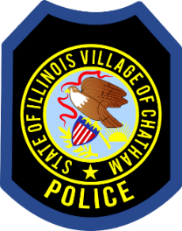 1) Please print legibly, filling in all necessary information. If you need additional space please attach a sheet of paper and provide the same information required.2) Please read, sign and date the Waiver form.3) Registration is first come, first serve.  The first 30 applicants ages 8 – 12 will be accepted!  Participants Name: ___________________________________ Age: ________________Parent/Guardian’s Name: ______________________________________Cell Phone: _______________ Emergency #: _______________________Mailing Address_______________________ City__________ Zip______Email Address______________________________________________Second Parent/Guardian’s Name: _________________________________Cell Phone: ______________________ Emergency #:  _______________________Medical Conditions/allergies: ____________________________________Shirt Size (adult) __ S__ M__ L__ XL (youth sizes) __ S__ M__ LThe 2023 Junior Police Academy is $20. If paying by check please make it out to the Chatham Crime Prevention Fund. Please drop off completed form with payment at the Chatham Police Department ASAP (Do not mail) as spots are limited. All junior police officers will receive a juice box with a donut and will also receive a CPD Junior Police Academy T-Shirt!I hereby certify that as a participant/parent/guardian/in this program, I recognize and acknowledge that such participation includes certain risks, and I agree to assume the full risk of any physical injuries, including death, damages or loss which I, or the above participant, may sustain as a result of participation in all activities connected or associated with this program.I specifically wave and relinquish any and all claims and causes of action which I, or the named participant, have or which may occur to me or to the named participant for injuries, death, damage or loss against the Village of Chatham and its trustees, officers, agents, volunteers and employees arising out of, connected with or in any way associated with participation in the program.I also agree to release any photographs or videos taken during the programs to be used by the Chatham Police Department for social media posts about this Junior Police Academy.Parent/Guardian Signature: ___________________________________ Date: _____________________                                                             